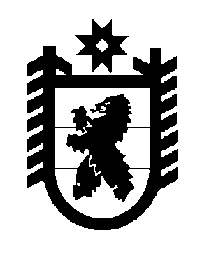 Российская Федерация Республика Карелия    ПРАВИТЕЛЬСТВО РЕСПУБЛИКИ КАРЕЛИЯПОСТАНОВЛЕНИЕот  12 января 2017 года № 12-Пг. Петрозаводск О разграничении имущества, находящегося в муниципальной собственности Сортавальского муниципального районаВ соответствии с Законом Республики Карелия от 3 июля 2008 года               № 1212-ЗРК «О реализации части 111 статьи 154 Федерального закона 
от 22 августа 2004 года № 122-ФЗ «О внесении изменений в законодательные акты Российской Федерации и признании утратившими силу некоторых законодательных актов Российской Федерации в связи с принятием федеральных законов «О внесении изменений и дополнений в Федеральный закон «Об общих принципах организации законодательных (представительных) и исполнительных органов государственной власти субъектов Российской Федерации» и «Об общих принципах организации местного самоуправления в Российской Федерации» Правительство Республики Карелия п о с т а н о в л я е т:1. Утвердить перечень имущества, находящегося в муниципальной собственности Сортавальского муниципального района, передаваемого 
в муниципальную собственность Хелюльского городского поселения, согласно приложению. 2. Право собственности на передаваемое имущество возникает 
у Хелюльского городского поселения со дня вступления в силу настоящего постановления.            Глава Республики  Карелия                       			      	        А.П. ХудилайненПриложение к постановлению Правительства Республики Карелияот 12 января 2017 года № 12-ППереченьимущества, находящегося в муниципальной собственности 
Сортавальского муниципального района, передаваемого 
в муниципальную собственность Хелюльского городского поселения________________№п/пНаименование имуществаАдрес местонахождения имуществаИндивидуализирующие характеристики имуществаКвартира № 1пгт Хелюля, ул. Октябрьская, д. 4площадь 51,2 кв. мЖилой домпгт Хелюля, Сортавальское шоссе, д. 36площадь 53,6 кв. мНежилые помещенияпгт Хелюля, ул. Фабричная, д. 8площадь 61,5 кв. м